Приложение 1                                                                                             к постановлению администрации                                                                                                      муниципального образования                                                                                                  Савеевского сельского                                                                                                  поселения Рославльского                                                                                                       района Смоленской области                                                                                              от 30.10.2017 г. № 84Источники финансирования дефицита бюджета Савеевского сельского поселения Рославльского района Смоленской области по кодам классификации источников финансирования дефицитов бюджетов за 9 месяцев 2017 года (рублей) Приложение 2к постановлению администрации                                                                                                      муниципального образования                                                                                                  Савеевского сельского                                                                                                  поселения Рославльского                                                                                                       района Смоленской области                                                                                                                                                                                                                                                                                          от 30.10.2017 г. № 84ОБЪЕМпоступлений доходов бюджета Савеевского сельского поселения Рославльского района Смоленской области по кодам классификации доходов бюджетов за 9 месяцев 2017 года           (руб.)Приложение 3                                                                                             к постановлению администрации                                                                                                      муниципального образования                                                                                                  Савеевского сельского                                                                                                  поселения Рославльского                                                                                                       района Смоленской области                                                                                                                                                                                            от 30.10.2017 г. № 84Распределение бюджетных ассигнований из бюджета Савеевского сельского поселения Рославльского района Смоленской области за 9 месяцев 2017 года по разделам, подразделам, целевым статьям (муниципальным программам и непрограммным мероприятиям), группам, подгруппам видов расходов классификации расходов бюджетовПриложение 4                                                                                             к постановлению администрации                                                                                                      муниципального образования                                                                                                  Савеевского сельского                                                                                                  поселения Рославльского                                                                                                       района Смоленской области                                                                                                                                                                                            от 30.10.2017 г. № 84Отчет об исполнении бюджетных ассигнований муниципального дорожного фонда Савеевского сельского поселения Рославльского района Смоленской области за 9 месяцев 2017                                                                               	(рублей)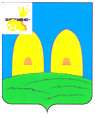 АДМИНИСТРАЦИЯСАВЕЕВСКОГО СЕЛЬСКОГО ПОСЕЛЕНИЯРОСЛАВЛЬСКОГО РАЙОНА СМОЛЕНСКОЙ ОБЛАСТИАДМИНИСТРАЦИЯСАВЕЕВСКОГО СЕЛЬСКОГО ПОСЕЛЕНИЯРОСЛАВЛЬСКОГО РАЙОНА СМОЛЕНСКОЙ ОБЛАСТИП О С Т А Н О В Л Е Н И ЕП О С Т А Н О В Л Е Н И Еот 30.10.2017 г.    № 84   Об итогах исполнения бюджета Савеевского сельского поселения Рославльского района Смоленской области за 9 месяцев 2017 годаВ соответствии с пунктом 5 статьи 264.2 Бюджетного кодекса Российской Федерации, Администрация Савеевского сельского поселения Рославльского района Смоленской области п о с т а н о в л я е т:1. Утвердить отчет об исполнении бюджета Савеевского сельского поселения Рославльского района Смоленской области (далее – бюджет Савеевского сельского поселения) за 9 месяцев 2017 года по доходам в сумме 3 701 386,06 рублей, по расходам в сумме 2 404 328,68 рублей, с профицитом бюджета Савеевского сельского поселения в сумме 1 297 057,38 рублей.2. Утвердить исполнение за 9 месяцев 2017 года:- по источникам финансирования дефицита бюджета Савеевского сельского поселения по кодам классификации источников финансирования дефицитов бюджетов согласно приложению 1;- по объему поступлений доходов бюджета Савеевского сельского поселения по кодам классификации доходов бюджетов согласно приложению 2;- по расходной части бюджета Савеевского сельского поселения по разделам и подразделам классификации расходов бюджетов согласно приложению 3.3. Утвердить отчет об исполнении бюджетных ассигнований муниципального дорожного фонда Савеевского сельского поселения Рославльского района Смоленской области согласно Приложению 44. Настоящее постановление подлежит официальному опубликованию в газете «Рославльская правда» и размещению на официальном сайте Администрации Савеевского сельского поселения Рославльского района Смоленской области в сети Интернет.Глава муниципального образования Савеевского сельского поселенияРославльского района Смоленской области                        С.В. ИвановКодНаименование кода группы, подгруппы, статьи, вида источника финансирования дефицитов бюджетов, кода классификации операций сектора государственного управления, относящихся к источникам финансирования дефицитов бюджетов ПланФакт123501 00 00 00 00 0000 000ИСТОЧНИКИ ВНУТРЕННЕГО ФИНАНСИРОВАНИЯ ДЕФИЦИТОВ БЮДЖЕТОВ0,00-  1 297 057,3801 05 00 00 00 0000 000Изменение остатков средств на счетах по учету средств бюджета0,00-  1 297 057,3801 05 00 00 00 0000 500Увеличение остатков средств бюджетов- 4 613 590,00- 3 738 930,4301 05 02 00 00 0000 500Увеличение прочих остатков средств бюджетов- 4 613 590,00- 3 738 930,4301 05 02 01 00 0000 510Увеличение прочих остатков денежных средств бюджетов- 4 613 590,00- 3 738 930,4301 05 02 01 10 0000 510Увеличение прочих остатков денежных средств бюджетов сельских поселений- 4 613 590,00- 3 738 930,4301 05 00 00 00 0000 600Уменьшение остатков средств бюджетов4 613 590,002 441 873,0501 05 02 00 00 0000 600Уменьшение прочих остатков средств бюджетов4 613 590,002 441 873,0501 05 02 01 00 0000 610Уменьшение прочих остатков денежных средств бюджетов4 613 590,002 441 873,0501 05 02 01 10 0000 610Уменьшение прочих остатков денежных средств бюджетов сельских поселений4 613 590,002 441 873,05Код (*)Наименование группы, подгруппы и статьи доходовУтверждено на 2017 годИсполнено за 2017 год%исполнения123451 00 00000 00 0000 000НАЛОГОВЫЕ И НЕНАЛОГОВЫЕ ДОХОДЫ2 950 990,002 444 286,06831 01 00000 00 0000 000НАЛОГИ НА ПРИБЫЛЬ, ДОХОДЫ347 000,00242 122,01701 01 02000 01 0000 110Налог на доходы физических лиц347 000,00242 122,01701 03 00000 00 0000 000Налоги на товары (работы, услуги), реализуемые на территории Российской Федерации2 414 290,001 821 699,65751 03 02000 01 0000 110Акцизы по подакцизным товарам (продукции), производимым на территории Российской Федерации2 414 290,001 821 699,65751 03 02230 01 0000 110Доходы от уплаты акцизов на дизельное топливо, подлежащие распределению между бюджетами субъектов Российской Федерации и местными бюджетами с учетом установленных дифференцированных нормативов отчислений в местные бюджеты894 000,00736 622,72821 03 02240 01 0000 110Доходы от уплаты акцизов на моторные масла для дизельных и (или) карбюраторных (инжекторных) двигателей, подлежащие распределению между бюджетами субъектов Российской Федерации и местными бюджетами с учетом установленных дифференцированных нормативов отчислений в местные бюджеты8 360,007 814,73931 03 02250 01 0000 110Доходы от уплаты акцизов на автомобильный бензин, подлежащие распределению между бюджетами субъектов Российской Федерации и местными бюджетами с учетом установленных дифференцированных нормативов отчислений в местные бюджеты1 663 420,001 229 703,57741 03 02260 01 0000 110Доходы от уплаты акцизов на прямогонный бензин, подлежащие распределению между бюджетами субъектов Российской Федерации и местными бюджетами с учетом установленных дифференцированных нормативов отчислений в местные бюджеты- 151 490,00- 152 441,371011 05 00000 00 0000 000НАЛОГИ НА СОВОКУПНЫЙ ДОХОД31 000,00110 727,853571 05 03010 01 0000 110Единый сельскохозяйственный налог31 000,00110 727,853571 06 00000 00 0000 000НАЛОГИ НА ИМУЩЕСТВО158 700,00269 736,551701 06 01000 00 0000 110Налог на имущество физических лиц8 700,004 107,09471 06 01030 10 0000 110Налог на имущество физических лиц, взимаемый по ставкам, применяемым к объектам налогообложения, расположенным в границах сельских поселений8 700,004 107,09471 06 06000 00 0000 110Земельный налог150 000,00265 629,461771 06 06033 10 0000 110 Земельный налог с организаций, обладающих земельным участком, расположенным в границах сельских поселений2 000,001 859,00931 06 06043 10 0000 110Земельный налог с физических лиц, обладающих земельным участком, расположенным в границах сельских поселений148 000,00263 770,461781 11 00000 00 0000 000ДОХОДЫ ОТ ИСПОЛЬЗОВАНИЯ ИМУЩЕСТВА, НАХОДЯЩЕГОСЯ В ГОСУДАРСТВЕННОЙ И МУНИЦИПАЛЬНОЙ СОБСТВЕННОСТИ---1 14 00000 00 0000 000ДОХОДЫ ОТ ПРОДАЖИ МАТЕРИАЛЬНЫХ И НЕМАТЕРИАЛЬНЫХ АКТИВОВ---1 16 00000 00 0000 000ШТРАФЫ, САНКЦИИ, ВОЗМЕЩЕНИЕ УЩЕРБА---1 17 00000 00 0000 000ПРОЧИЕ НЕНАЛОГОВЫЕ ДОХОДЫ---2 00 00000 00 0000 000БЕЗВОЗМЕЗДНЫЕ ПОСТУПЛЕНИЯ1 662 600,001 257 100,00762 02 00000 00 0000 000Безвозмездные поступления от других бюджетов бюджетной системы Российской Федерации1 662 600,001 257 100,00762 02 15000 00 0000 151  Дотации бюджетам бюджетной системы Российской Федерации1 640 000,001 234 500,00752 02 15001 10 0000 151Дотации бюджетам сельских поселений на выравнивание бюджетной обеспеченности1 640 000,001 234 500,00752 02 35000 00 0000 151Субвенции бюджетам субъектов Российской Федерации и муниципальных образований22 600,0022 600,001002 02 35118 10 0000 151 Субвенции бюджетам сельских поселений на осуществление первичного воинского учета на территориях, где отсутствуют военные комиссариаты22 600,0022 600,00100ИТОГО ДОХОДОВ4 613 590,003 701 386,0680(руб.)Документ, учреждениеРазд.Ц.ст.Расх.Сумма на 2017 годИсполнено за 2017 год% исполнения    ОБЩЕГОСУДАРСТВЕННЫЕ ВОПРОСЫ010000000000000001 928 170,001 070 758,9556      Функционирование высшего должностного лица субъекта Российской Федерации и муниципального образования01020000000000000431 200,00296 349,1669        Обеспечение деятельности представительного органа муниципального образования01027600000000000431 200,00296 349,1669          Глава муниципального образования01027610000000000431 200,00296 349,1669            Расходы на обеспечение функций органов местного самоуправления01027610000140000431 200,00296 349,1669              Расходы на выплаты персоналу в целях обеспечения выполнения функций государственными (муниципальными) органами, казенными учреждениями, органами управления государственными внебюджетными фондами01027610000140100431 200,00296 349,1669                Расходы на выплаты персоналу государственных (муниципальных) органов01027610000140120431 200,00296 349,1669      Функционирование законодательных (представительных) органов государственной власти и представительных органов муниципальных образований0103000000000000051 400,0025 682,4050        Обеспечение деятельности представительного органа муниципального образования0103760000000000051 400,0025 682,4050          Депутаты представительного органа муниципального образования0103762000000000051 400,0025 682,4050            Расходы на обеспечение функций органов местного самоуправления0103762000014000051 400,0025 682,4050              Расходы на выплаты персоналу в целях обеспечения выполнения функций государственными (муниципальными) органами, казенными учреждениями, органами управления государственными внебюджетными фондами0103762000014010051 400,0025 682,4050                Расходы на выплаты персоналу государственных (муниципальных) органов0103762000014012051 400,0025 682,4050      Функционирование Правительства Российской Федерации, высших исполнительных органов государственной власти субъектов Российской Федерации, местных администраций010400000000000001 381 559,00819 684,1259        Обеспечение деятельности исполнительных органов местных администраций010477000000000001 381 559,00819 684,1259          Обеспечение деятельности  Администрации Савеевского сельского поселения Рославльского района Смоленской области010477100000000001 381 559,00819 684,1259            Расходы на обеспечение функций органов местного самоуправления010477100001400001 381 559,00819 684,1259              Расходы на выплаты персоналу в целях обеспечения выполнения функций государственными (муниципальными) органами, казенными учреждениями, органами управления государственными внебюджетными фондами01047710000140100802 400,00551 448,0769                Расходы на выплаты персоналу государственных (муниципальных) органов01047710000140120802 400,00551 448,0769              Закупка товаров, работ и услуг для обеспечения государственных (муниципальных) нужд01047710000140200576 339,00266 104,6446                Иные закупки товаров, работ и услуг для обеспечения государственных (муниципальных) нужд01047710000140240576 339,00266 104,6446              Иные бюджетные ассигнования010477100001408002 820,002 131,4176                Уплата налогов, сборов и иных платежей010477100001408502 820,002 131,4176      Обеспечение деятельности финансовых, налоговых и таможенных органов и органов финансового (финансово-бюджетного) надзора0106000000000000018 511,0018 511,00100        Межбюджетные трансферты из бюджетов поселений бюджету муниципального района в соответствии с заключенными соглашениями0106810000000000018 511,0018 511,00100          Межбюджетные трансферты из бюджетов поселений бюджету муниципального района в соответствии с заключенными соглашениями0106810000000000018 511,0018 511,00100            Межбюджетные трансферты, передаваемые бюджету муниципального района на осуществление части полномочий по решению вопросов местного значения Администрацией Савеевского сельского поселения  в соответствии с заключенным соглашением010681000П019000018 511,0018 511,00100              Межбюджетные трансферты010681000П019050018 511,0018 511,00100                Иные межбюджетные трансферты010681000П019054018 511,0018 511,00100      Резервные фонды0111000000000000039 562,250,000        Резервные фонды0111890000000000039 562,250,000          Резервные фонды0111890000000000039 562,250,000            Расходы за счет средств резервного фонда Администрации Савеевского сельского поселения Рославльского района Смоленской области0111890002888000039 562,250,000              Иные бюджетные ассигнования0111890002888080039 562,250,000                Резервные средства0111890002888087039 562,250,000      Другие общегосударственные вопросы011300000000000005 937,755 937,75100        Резервные фонды011389000000000004 437,754 437,75100          Резервные фонды011389000000000004 437,754 437,75100            Расходы за счет средств резервного фонда Администрации Савеевского сельского поселения Рославльского района Смоленской области011389000288800004 437,754 437,75100              Закупка товаров, работ и услуг для обеспечения государственных (муниципальных) нужд011389000288802004 437,754 437,75100                Иные закупки товаров, работ и услуг для обеспечения государственных (муниципальных) нужд011389000288802404 437,754 437,75100          Прочие мероприятия, не включенные в муниципальные программы011398200000000001 500,001 500,00100            Уплата членских взносов011398200004100001 500,001 500,00100              Иные бюджетные ассигнования011398200004108001 500,001 500,00100                Уплата налогов, сборов и иных платежей011398200004108501 500,001 500,00100    НАЦИОНАЛЬНАЯ ОБОРОНА0200000000000000022 600,008 332,8037      Мобилизационная и вневойсковая подготовка0203000000000000022 600,008 332,8037          Прочие расходы за счет межбюджетных трансфертов других уровней0203981000000000022 600,008 332,8037            Осуществление первичного воинского учета на территориях, где отсутсвуют военные комиссариаты0203981005118000022 600,008 332,8037              Расходы на выплаты персоналу в целях обеспечения выполнения функций государственными (муниципальными) органами, казенными учреждениями, органами управления государственными внебюджетными фондами0203981005118010012 700,008 332,8066                Расходы на выплаты персоналу государственных (муниципальных) органов0203981005118012012 700,008 332,8066              Закупка товаров, работ и услуг для обеспечения государственных (муниципальных) нужд020398100511802009 900,000,000                Иные закупки товаров, работ и услуг для обеспечения государственных (муниципальных) нужд020398100511802409 900,000,000    НАЦИОНАЛЬНАЯ БЕЗОПАСНОСТЬ И ПРАВООХРАНИТЕЛЬНАЯ ДЕЯТЕЛЬНОСТЬ0300000000000000040 000,0012 710,0032      Обеспечение пожарной безопасности0310000000000000040 000,0012 710,0032          Прочие мероприятия, не включенные в муниципальные программы0310982000000000040 000,0012 710,0032            Предупреждение и ликвидация последствий  чрезвычайных ситуаций и стихийных бедствий природного и техногенного характера0310982002290000040 000,0012 710,0032              Закупка товаров, работ и услуг для обеспечения государственных (муниципальных) нужд0310982002290020040 000,0012 710,0032                Иные закупки товаров, работ и услуг для обеспечения государственных (муниципальных) нужд0310982002290024040 000,0012 710,0032    НАЦИОНАЛЬНАЯ ЭКОНОМИКА040000000000000002 414 290,001 163 483,3148      Дорожное хозяйство (дорожные фонды)040900000000000002 414 290,001 163 483,3148            Мероприятия по содержанию автомобильных  дорог общего пользования и инженерных сооружений на них за счет средств муниципального дорожного фонда040988000011100002 414 290,001 163 483,3148              Закупка товаров, работ и услуг для обеспечения государственных (муниципальных) нужд040988000011102002 414 290,001 163 483,3148                Иные закупки товаров, работ и услуг для обеспечения государственных (муниципальных) нужд040988000011102402 414 290,001 163 483,3148    ЖИЛИЩНО-КОММУНАЛЬНОЕ ХОЗЯЙСТВО05000000000000000208 530,0053 638,1426      Благоустройство05030000000000000208 530,0053 638,1426            Озеленение территории сельского поселения050388000032100004 000,000,000              Закупка товаров, работ и услуг для обеспечения государственных (муниципальных) нужд050388000032102004 000,000,000                Иные закупки товаров, работ и услуг для обеспечения государственных (муниципальных) нужд050388000032102404 000,000,000            Организация содержания мест захоронения в сельских поселениях0503880000322000018 200,0012 300,0068              Закупка товаров, работ и услуг для обеспечения государственных (муниципальных) нужд0503880000322020018 200,0012 300,0068                Иные закупки товаров, работ и услуг для обеспечения государственных (муниципальных) нужд0503880000322024018 200,0012 300,0068            Уличное освещение территории сельского поселения0503880000323000082 500,0033 526,1441              Закупка товаров, работ и услуг для обеспечения государственных (муниципальных) нужд0503880000323020082 500,0033 526,1441                Иные закупки товаров, работ и услуг для обеспечения государственных (муниципальных) нужд0503880000323024082 500,0033 526,1441            Прочие мероприятия по благоустройству территории сельского поселения0503880000324000055 000,000,000              Закупка товаров, работ и услуг для обеспечения государственных (муниципальных) нужд0503880000324020055 000,000,000                Иные закупки товаров, работ и услуг для обеспечения государственных (муниципальных) нужд0503880000324024055 000,000,000          Прочие мероприятия, не включенные в муниципальные программы0503982000000000048 830,007 812,0016            Организация временного трудоустройства  безработных граждан0503982002390000048 830,007 812,0016              Закупка товаров, работ и услуг для обеспечения государственных (муниципальных) нужд0503982002390020048 830,007 812,0016                Иные закупки товаров, работ и услуг для обеспечения государственных (муниципальных) нужд0503982002390024048 830,007 812,0016Всего расходов:Всего расходов:Всего расходов:Всего расходов:4 613 590,002 404 328,6852ОСТАТОК на 01 января 2017 г.2 779 396,46ПЛАНФАКТДоходы дорожного фонда2 414 290,001 821 699,65Расходы дорожного фонда, в т. ч по объектам:2 414 290,001 163 483,31- грейдерование дорог59 944,31- автоуслуги по ремонту дороги от д. Никифоровское до границы с Богдановским с/п1 049 474,00- устройство дороги местного значения общего пользования в д. Савеево по ул. Центральной к земельному участку с кадастровым номером 67:15:0750101:3754 065,00Остаток средств дорожного фонда на 01 октября 2017 г.3 437 612,80